      Cornerstone Christian School Application                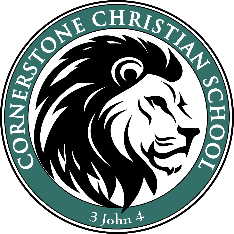 Child’s Legal Name: ______________________________________________________________________Last 			 First 			MiddleSex: _______	 Child Prefers to be Called: ______________________    Date of Birth:______________Address: _________________________________________________________________________________  	  Street 					City 				Zip CodePhone: _____________________ Email: _____________________________ Grade level applying for:____Father’s Name: ___________________________________    Occupation: ___________________________Place of employment: ___________________________________   Phone: ___________________________Current church you attend: __________________________________________________________________Mother’s Name: __________________________________     Occupation: ____________________________Place of employment: __________________________________     Phone: ____________________________Current church you attend: __________________________________________________________________ Parent Information (check all that apply):married___    single___    separated___    divorced___    father remarried____    father deceased___	 mother remarried ____	    mother deceased ____Child lives with:  parents____	 father ____    mother ____   other (please specify): ________________Siblings: Name			 		Date of Birth 			School____________________________________________________________________________________________________________________________________________________________________________________________________________________________________________________________Previous school attendance (beginning with most recent school): School 	Name 	                           		Dates 			Grade(s)	Days absent____________________________________________________________________________________________________________________________________________________________________________________________________________________________________________________________										Continued on the backHas your child ever received a Special Educational Diagnosis?   Yes: ____    No: ____ If yes, what is the date of the last evaluation?  _______________Diagnosis:____________________________________________________________________________________________________________________________________________________________________________________________________________________________________________________________Any Additional Comments:_____________________________________________________________________________________________________________________________________________________________________________________________Has your child ever received detention or been expelled from any school? Yes: ____    No: ____If Yes, explain:____________________________________________________________________________________________________________________________________________________________________________________________________________________________________________________________Why would you like your child to attend CCS?___________________________________________________________________________________________________________________________________________________________________________________________________________________________________________________________________________________________________________________________Does your child want to attend CCS? Why/why not?____________________________________________________________________________________________________________________________________________________________________________________________________________________________________________________________*Cornerstone Christiaan School reserves the right to retract an offer of admission to a student if the final process of admission reveals academic, behavioral, or other concerns that were not identified earlier in the steps of admission, or if information provided is found to be false.